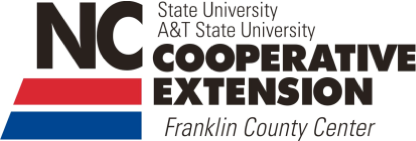 2015 Entry Form for The Franklin County Strawberry FestivalENTRIES CLOSE MAY 4, 2015Please accept the following entries, which will be judged by judges at the Annual Strawberry Festival.By entering below, I agree to abide by published official release time for removal of exhibits.  I also agree to have my entry in a disposable container and on ice (if applicable).  By entering this competition, my recipe may be used or disclosed by Franklin County &/or NC Cooperative Extension.All products must have Strawberries in order to compete.  Name of person responsible to receive premium checks or gift cards:_______________________________________________________________________ Exhibitor Name (Please Print or Type Full Legal Name)_______________________________________________________________________ Address (or P.O. Box Number)_______________________________________________________________________ City________________________________State_____Zip+4___________ Phone _____________________________County ____________________________1st Product Entered _____________________________________________________________________________________________ Description of item #12nd Product Entered ____________________________________ ______________________________________________________ Description of item #23rd Product Entered _____________________________ _____________________________________________ Description of item #34th Product Entered ___________________________________ _____________________________________________________ Description of item #4Participants:Please indicate if picking up canned items, breads, pies, muffins and/or decorated cakes on Friday, May 8, 2015 after festival.____Yes ____Discard1. Exhibitors will be allowed to register their exhibits without disclosing a SSN. 2. Exhibitors must submit the recipe no later than the day of the event and are fully aware that their recipes will be disclosed to the public.3. Staff will not accept any calls/emails/etc. from exhibitors prior to one business day after the official judging has taken place. 4. Prizes are as followed: Adults in each recipe category 1st-3rd will receive, 1st-$20, 2nd-$15, and 3rd-$10. Youth in each age category will receive 1st-$15, 2nd-$10, and 3rd-$5.Signature___________________________________ Date _____________________